Researching and Changing the World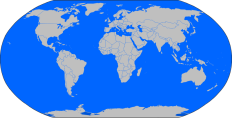 FOLK FAIR JOBS!Project Manager = _______________________________________	-Leads and manages the group and its “booth”.	Requirement #_____	Requirement #_____	Requirement #_____Teacher = ______________________________________________	Requirement #_____	Requirement #_____	*Expertise = Teacher = ________________________________________________________	Requirement #____	Requirement #____	*Expertise =Teacher = _______________________________________________________	Requirement #____	Requirement #____	*Expertise =Teacher = __________________________________________________________	Requirement #____	Requirement #____	*Expertise =Although there are individual jobs, the overall “booth” at the Folk Fair will be evaluated as a whole.  So, it is a group grade!Remember, there will be senior citizens and elementary school children from the community visiting the Folk Fair, and our own students and teachers, and the director of Seeds of Health too. Veritas High School’s fourth annual Folk Fair needs to be AWESOME!